Реквізити навчальної дисципліниПрограма навчальної дисципліниОпис навчальної дисципліни, її мета, предмет вивчання та результати навчанняБакалавр зі спеціальності 131 Прикладна механіка за ОПП „Технології комп’ютерного конструювання верстатів, роботів і машин“ повинен бути спроможним на основі критичного аналізу інформаційно-аналітичних досліджень і прогнозування показників працездатності обладнання машинобудування, знання основних принципів проектування механізмів, типових методик розрахунку та параметрів типових вузлів відповідного обладнання; функціонального призначення електромеханічних систем; порівняльної характеристики електродвигунів та структурних схем автоматизованого електропривода, способів керування та тенденцій його розвитку; мехатронних вузлів та систем поставити задачу проектування нового обладнання відповідно до вимог або оцінити показники працездатності існуючого, обгрунтувати науково-технічні рішення і розробляти відповідні конкурентоспроможні конструкції, а також здійснювати оформлення необхідної документації.Мета вивчення навчальної дисципліни «Конструювання обладнання машинобудівних виробництв» і, відповідно, кредитного модуля «Конструювання обладнання машинобудівних виробництв -3, є підготовка до розв’язку базових науково-технічних задач і професійної інженерної діяльності в галузі проектування, виробництва та експлуатації технічних систем, машин і устаткування, робото-технічних засобів та комплексів.Предмет вивчення навчальної дисципліни – це теоретичні засади конструювання обладнання машинобудування, у першу чергу – металорізальних верстатів (МРВ) як основної технологічної машини, що виконує основні і допоміжні рухи для формоутворення деталей шляхом зняття стружки, тиском та іншими методами взаємодії заготовки та інструменту, а також інше технологічне обладнання автоматизованих виробництв машинобудування, зокрема – модулів виконавчих рухів, на основі створення регульованих приводів формоутворюючих та допоміжних рухів як невід'ємної складової автоматизованого технологічного обладнання машинобудівного виробництва,Результатом вивчення навчальної дисципліни є формування програмних компетентностей. Загальних:здатність аналізувати науково- технічну інформацію, вивчати вітчизняний і закордонний досвід та виконувати інформаційні дослідження за профілем діяльності й аналізувати результати (ЗК1; ЗК2; ЗК9; ЗК12);ЗК3. Вміння виявляти, ставити та вирішувати проблеми;ЗК4. Здатність застосовувати набуті знання у практичних ситуаціях.Фахових: ФК13. Здатність синтезувати функціональні, структурні та кінематичні схеми технологічного оброблювального обладнання для заданих режимів роботи, умов експлуатації та показників працездатності.ФК 14. Здатність конструювати модулі та приводи виконавчих і допоміжних рухів технологічного обладнання і машин з урахуванням особливостей їх функціонування і умов експлуатації та з урахуванням типових методик конструювання.Завершитись навчання має наступними програмними результатами:РН10. Знати конструкції, методики вибору і розрахунку, основи обслуговування і експлуатації приводів верстатного і робототехнічного обладнання;РН11. Розуміти принципи роботи систем автоматизованого керування технологічним обладнанням, зокрема мікропроцесорних, вибирати та використовувати оптимальні засоби автоматикиРН14. Здійснювати оптимальний вибір обладнання та комплектацію технічних комплексівРН 20. Враховувати функціональні та конструктивні особливості модулів та приводів виконавчих і допоміжних рухів технологічного обладнання і машин при розробленні їхніх конструкцій;Пререквізити та постреквізити дисципліни (місце в структурно-логічній схемі навчання за відповідною освітньою програмою)Дисципліна «Конструювання обладнання машинобудівних виробництв» базується на попередніх знаннях з фундаментальних дисциплін та інших професійно-орієнтованих дисциплін, зокрема таких, як Теорія механізмів і машин; Теоретична механіка; Електротехніка і електроніка; Механіка матеріалів і конструкцій; Технологія машинобудування;Різальний інструмент та інструментальне забезпечення автоматизованого виробництва; Деталі машин і основи конструювання; Метрологія, стандартизація і сертифікаціяТеми навчальних програм цих дисциплін при вивченні дисципліни «Конструювання обладнання машинобудівних виробництв» отримують конкретне прикладне застосування та конструктивне втілення.Дисципліна «Конструювання обладнання машинобудівних виробництв» є базовою для подальшого вивчення особливостей конструкцій та проектування верстатів з ЧПК, обробних центрів, верстатних комплексів та промислових роботів, автоматичних ліній, особливостей експлуатації верстатів і систем керування, а також необхідною для вивчення дисциплін освітньо –кваліфікаційного рівня «магістр».Отримані при вивченні дисципліни знання й вміння використовуються при виконанні курсового та дипломного проектів.Зміст навчальної дисципліни Навчальні матеріали та ресурсиБазова література1. Бочков В. М. Розрахунок та конструювання металорізальних верстатів: Підручник / В. М. Бочков, Р. І. Сілін, О.В. Гаврильченко. За ред. Сіліна Р. І.– Львів: Видавництво «Бескид Біт», 2008. – 448 с.2. Глембоцька Л. Є., Мельник О. Л., Степчин Я. А. Металообробне обладнання: навч. посіб. [Електронне видання] / Глембоцька Л. Є., Мельник О. Л., Степчин Я. А. – Житомир: Житомирська політехніка, 2019. – 205 с.3. Кроль О.С., Шевченко С.В., Соколов В.І.  Проектування металорізальних верстатів у середовищі APM WinMachine: підручник / О.С. Кроль, С.В. Шевченко, В.І. Соколов. – Луганськ: вид-во СНУ ім. В. Даля, 2011. – 386 с.4. Крижанівський В.А., Кузнєцов Ю.М., Кириченко А.М. та ін.. Агрегатно-модульне технологічне обладнання. Ч1. Принципи побудови агрегатно-модульного технологічного обладнання. – Кіровоград, 2003 – 422 с 5. Ловейкін В.С. Мехатроніка: Навчальний посібник. / В. С. Ловейкін, Ю.О. Ромасевич, Ю. В. Човнюк – К.: Технічн. навчально-науковий ін-т Нац. університету біоресурсів і природокористування України, 2012. – 3576. Мелехов Р.К.,Грицай І.С. Сучасне металорізальне обладнання з ЧПК та інструментальні системи: Навч. посібн. – Львів: Вид-во „Растр 7’’,2008 –240с7. Михайлов, М. И. Конструирование и расчет станков : учеб. пособие / М. И. Михайлов ; М-во образования Респ. Беларусь, Гомел. гос. техн. ун-т им. П. О. Сухого. – Гомель : ГГТУ им. П. О. Сухого, 2020. – 418 с.8. В.Смирнитский. Автоматизированный электропривод типовых производственных механизмов—Харьков: ХПИ, 1998. — 380 с. – Режим доступу:
 http://www.studmed.ru/smirnitskiy-bv-avtomatizirovannyy-elektroprivod-tipovyh-promyshlennyh-mehanizmov_7e22de83512.html9.Теорія електроприводу: Підручник / М.Г. Попович, М.Г Борисюк, В.А. Гаврилюк та ін.; За ред. М.Г. Поповича. – К.: Вища шк., 1993. – 494 с.:  – Режим доступу: http://www.twirpx.com/file/161594/10. Шульга, А.А. Автоматизований електропривод металорізальних верстатів: навчальний посібник: для студентів спеціальності «Електромеханічні си-стеми автоматизації та електропривод» / А. А. Шульга, І. І. Полупан, А.А. Ткаченко. - Краматорськ: ДДМА 2010. - 124 с.. Додаткова література11. Азюковський О. О. Аналіз перспектив використання електромеханічних перетворювачів енергії для приводу головного руху металорізальних верстатів / О. О. Азюковський, А. В. Бакутін // Гірнича електромеханіка та автоматика. – 2012. – Вип. 89. – С. 128-133. - Режим доступу: http://nbuv.gov.ua/UJRN/geta_2012_89_3112. Васильков Д.В. Электромеханические приводы металлообрабатывающих станков. Расчет и конструирование: учебник / Д.В. Васильков, В. Л. Вейц, А. Г., Схиртладзе. – СПб.: Политехника, 2011. – 759 с.13. Грабко В.В. Електричні машини. Розрахунок експлуатаційних характеристик. Курсове проектування: навчальний посібник./ В.В. Грабко,М.П. Розводюк. – Вінниця: ВНТУ, 2010. – 110 с.14. Конструювання і розрахунок металорізальних верстатів і верстатних комплексів: Посібник до дипломного проектування для студентів спеціальності “Металорізальні верстати і системи” освітньо-кваліфікаційних рівнів “спеціаліст”, “магістр” / Укл. К.Я. Охріменко. – Черкаси: ЧДТУ, 2007. – 183 с.15. Машиностроение. Энциклопедия. М.: Машиностроение. Металлорежущие станки и деревообрабатывающее оборудование. Т.IV – 7. / Черпаков Б.И. и др., - 2002 – 864 с16. Металлорежущие станки: Учебник для машиностроительных втузов под ред. В.Э.Пуша – М.: Машиностроение, 1985 – 576с. 17. Онищенко Г. Б. Электрический привод. – М.: РАСХН, 2003 – 320 с18. Орлов П.И. Основы конструирования. Справ.-методич. пособие в 3-х кн. – М.: Машиностроение, 197719. Проектирование металлорежущих станков и станочных систем: Справочник-учебник. В 3-х т. Т1. Проектирование станков / А.С.Проников и др. – М.: Изд-во МВТУ им. Н.Э.Баумана: Машиностроение, 1994 – 444 с. 20. Проектирование металлорежущих станков и станочных систем: Справочник-учебник. В 3-х т. Т2., Ч1. Расчет и конструирование узлов и элементов станков / А.С.Проников и др. – М.: Изд-во МВТУ им. Н.Э.Баумана: Машиностроение, 1995 – 371 с. 21. Проектирование металлорежущих станков и станочных систем: Справочник-учебник. В 3-х т. Т2, Ч2. Проектирование станков / А.С.Проников и др. – М.: Изд-во МВТУ им. Н.Э.Баумана: Машиностроение, 1995 – 320 с. 22.Проектирование приводов: Практика приводной техники. [Електронний ресурс ] –SEW-EURODRIVE, Изд. 11/2001,10523057/ RU – 155с. – пер. с нем. Режим доступу : www.sew-eurodrive.com23. Решетов. Д. Н. Детали машин: Учебник для студ. машиностроительных и механических специальностей вузов. – М.: Машиностроение, 1989. – 496 с.24. Сервоприводы: Практика приводной техники. [Електронний ресурс ] –SEW-EURODRIVE, Изд. 09/2006,11322853/ RU – 141с. – пер. с нем. Режим доступу : www.sew-eurodrive.com25. Шаговые двигатели. Принцип действия. Различные способы управления / Колодийчик В.П. //Электротехнический рынок – 2007. - №12 (18) [Електронний ресурс ]. – URL:https://vt-tech.eu/articles/cnc/50-stepper-motors.html26. Шульга, А.А. Автоматизований електропривод металорізальних верстатів: навчальний посібник: для студентів спеціальності «Електромеханічні си-стеми автоматизації та електропривод» / А. А. Шульга, І. І. Полупан, А.А. Ткаченко. - Краматорськ: ДДМА 2010. - 124 сМетодичні вказівки1. Методичні вказівки до самостійної роботи «Вибір і розрахунок високомоментних електродвигунів сучасних приводів подач» з курсу «Розрахунок і конструювання верстатів» для студентів механіко-машинобудівного факультету для напряму підготовки 6.050503 "Машинобудування" освітньо-кваліфікаційного рівня "бакалавр" (спеціальність "Металорізальні верстати та системи")  / Сост. І.І Верба, В.А. Шевчук. – К.: КПІ, 2013 – 52 с. – Електронний ресурс кафедри «Конструювання верстатів і машин».2. Методичні вказівки „Дослідження впливу параметрів циклу навантаження привода на еквівалентні втрати при визначенні потужності двигуна“ до виконання лабораторної роботи з дисципліни „Електрообладнання технологічних машин“ для напряму підготовки 6.050503 "Машинобудування" освітньо-кваліфікаційного рівня "бакалавр" (спеціальність "Металорізальні верстати та системи") Форма навчання: денна (шифр за ОПП: 3/св ). / Укл. І. І. Верба, О. В. Даниленко. – К.: ММІ НТУУ „КПІ ім. Ігоря Сікорського“, 2017. – 20 с. – URL: http://ela.kpi.ua/handle/123456789/244493. Методичні вказівки до самостійних робіт з дисципліни „Конструювання верстатів і машин та мехатронних систем“ для другого рівня вищої освіти ступеню „магістр“ галузі знань 13 „Механічна інженерія“, спеціальності 133 „Галузеве машинобудування“, спеціалізації „Технології комп’ютерного конструювання верстатів, роботів та машин“./ Укл. І І Верба. – К.: ММІ НТУУ „КПІ ім. Ігоря Сікорського“, 2017. – 50 с. – URL: http://ela.kpi.ua/handle/123456789/24457Інформаційні ресурси.http://www.skf.com/portal/skf_ua/home http://www.skf.com/portal/skf_ua/home/literature?contentId=239375&lang=uk 3. http://www.ina.ua http://www.rontec.kiev.ua http://www.haascnc.com/ http://www.thk.com/eng/products/class/lmguide/index.htmlwww.siemens.uawww.estun-servo.com (ESTUN AUTOMATION TECHNOLOGY CO.LTD)www.refit.com.ua   ( фірма-постачальник)www.ardicompani.com.ua www.sew-eurodrive.ua www.lenze.com , www.lenze.org.ua www.danahermotion.com (Danaher Motion Brend об’єднує фірми Kollmorgen, Thomson, Portescap, Dover )www.servo.com.ua  (SPN Schwaben Prazision, Германія)www.boschrexroth.com.ua (Bosch, Rexroth, Indramat )www.abamet.ru/press/mitsubishi/cilindricheskii-lineinyi-dvigatel.php  (лінійні двигуни).Наведена література знаходиться в бібліотеці КПІ ім. Ігоря Сікорського (https://ela.kpi.ua/ ) та в мережі Internet.Методичні вказівки минулих років видання використовувати за вказівкою викладача як допоміжні й довідкові матеріали для виконання розрахункових і практичних завдань. Електронні копії знаходяться в інформаційних ресурсах кафедри, у дистанційному ресурсі Microsoft Teams, в Електронному кампусі КПІ, тощо. Навчальний контентМетодика опанування навчальної дисципліни (освітнього компонента)Лекційні заняттяПід час лекційних занять розглядаються наступні питання:Загальний огляд приводів лінійного руху з електродвигунами обертового або лінійного рухів: призначення, вимоги, функціональні схеми реалізації. Типи тягових пристроїв, принцип дії, їхні переваги, недоліки, функціональні схеми реалізації та область використання: порівняльна характеристика. Геометричні параметри передач, норми точності, матеріали гвинтів та гайок. Засоби регулювання зазорів у різьбовому з’єднанні. Компоновочні схеми розташування підп’ятників.Напрямні металорізальних верстатів: призначення, основні вимоги, класифікація, характеристика умов роботи. Накладні напрямні: область використання, типи, способи кріплення, матеріали.Напрямні змішаного тертя: переваги та недоліки, конструкції та матеріали. Засоби підвищення зносостійкості. Регулювання зазорів. Змащування напрямних. Пристрої .для регулювання та захисту напрямних. Загальні положення проектування напрямних кочення: переваги, недоліки, область застосування, класифікація, матеріали напрямних кочення.Основні поняття й вимоги до НС, матеріали. Типові базові деталі. Жорсткість НС: принципи розрахунку Тенденції розвитку, класифікація та структура автоматизованих електроприводів технологічного обладнання. Електромеханічні властивості електродвигунів постійного та змінного струму: асинхронних, синхронних, крокових. Принцип дії, переваги, недоліки, механічні характеристики.Основи проектування і розрахунку параметрів автоматизованих електроприводів (ЕП) технологічних машин. Послідовність проектування ЕП.Основні технічні характеристики регульованого приводу. Техніко-економічні показники для порівняльного аналізу електродвигунів за регулювальними якостями. Основні системи регульованого електропривода. Функції регульованого приводу.Регулювання електроприводів: загальні принципиОсновні параметри регулювання. Засоби й системи регулювання. Цифрове керування електродвигунами з використанням програмованих мікроконтролерів та мікропроцесорне. Широтно-імпульсна модуляція. ПІД- регулювання.Перетворювачі частоти: функції, принцип дії і конструктивне виконання (тиристорні та на основі автономних інверторів), характер змінювання сигналів. Вольт-частотне керування (з енкодером та без нього). Векторне керування без зворотного зв’язку та із зворотним зв’язком – порівняльна характеристика. Вибір частотного перетворювача.Лінійні двигуни (ЛД): принцип дії і варіанти конструктивної реалізації, область використання. Основні характеристики ЛД та зумовлені ними переваги. Порівняльна характеристика ЛД та шарикових гвинтових передач Позиційні приводи з лінійними кроковими двигунами. Методика вибору ЛДСервоприводи технологічних машин: загальна характеристика та порівняння з приводами із загальнопромисловими і векторними перетворювачами частоти. Типи, порівняльна  характеристика, обмеження у використанні  серводвигунів. Область застосування сервоприводів. Вибір типу серводвигунів.Практичні заняттяОсновні завдання циклу практичних занять – це поглиблення теоретичних знань, набуття навичок роботи з іінформаційними джерелами, ознайомлення з конструктивними реалізаціями типових модулів обертових виконавчих рухів, методиками проектування та розрахунками окремих вузлів та механізмів подібного призначення.Основні теми практичних занять та перелік основних питань:Конструктивна реалізація тягових пристроїв ковзання приводів лінійного руху (змішаного тертя та гідростатичних) та кочення (шарикових та роликових). Змащування передач. Захист передачі від забруднень Розрахунок гвинтових передач кочення– основні принципи. Вибір модульних тягових вузлів кочення (за рекомендаціями виробників.Розрахунок напрямних змішаного тертя: загальні принципи та припущення, складання розрахункової схеми, порядок розрахунку. Конструктивна реалізація напрямних кочення: з фіксованими осями тіл кочення, шарикових та роликових з потоком тіл кочення та з циркуляцією тіл кочення, роликових опор, шарикових втулок, рейкових напрямних. Регулювання натягу, особливості встановленняОсобливості розрахунків напрямних кочення відповідно до конструкцій. Специфіка розрахункових методик різних фірм-виробників. Особливості розрахунку напрямних з потоком та поверненням тіл кочення, роликових та шарикових опор, рейкових напрямнихРівняння руху електродвигуна (ЕД). Еквівалентна механічна система привода. Механічні характеристики двигуна та робочого органу. Визначення жорсткості механічних характеристикОснови проектування і розрахунку параметрів автоматизованих електроприводів (ЕП) технологічних машин. Послідовність проектування ЕП. Навантажувальні діаграми та тахограми ЕП. Номінальні режими роботи та діаграми навантаження двигунів. Вибір нерегульованого електродвигуна (ЕД) за потужністюРегулювання швидкості ДПС НЗ (з електромагнітним незалежним збудженням). Штучні механічні характеристики. Статична помилка. Регулювання моменту й струму. Регулювання  положення. Способи регулювання швидкості АД. Області застосування частотно-регульованих приводів (ЧРП) змінного струму, переваги й недоліки ЧРП. Скалярне й векторне частотне керування. Частотно-струмове керування.Приводи головного руху обробних верстатів. Основні технічні характеристики привода та двигуни, які можуть застосовуватись. Типові діаграми навантаження регульованих асинхронних і синхронних двигунів та режими роботи. Методи й засоби розширення діапазону регулювання двигуна.Приводи подачі обладнання машинобудування: основні технічні характеристики привода та двигуни, які можуть застосовуватись (загальна характеристика). Розрахунок потужності електродвигуна привода подачСервоприводи технологічних машин. Асинхронні та синхронні серводвигуни: принцип дії, конструктивні особливості, механічні характеристики в динамічному режимі та з врахуванням теплового навантаження. Порівняльна характеристика синхронних (із збудженням від постійних магнітів) та асинхронних (з датчиком зворотного зв’язку та живленням від ПЧ) серводвигунів, їхні механічні характеристики.Переваги, недоліки, принцип дії, характеристики крокових двигунів. Лінійні і синхронні крокові двигуни та режими їхньої роботи. Порівняльна характеристика крокових та серводвигунів щодо застосування у приводах подачі верстатів з ЧПКНа самостійне опрацювання винесено наступні питання:Розрахунок. гвинтових передач ковзання– основні принципи.Приклади конструктивної реалізації шарикових гвинтових передач.Приклади конструктивної реалізації напрямних кочення.Режими роботи електропривода: руховий та гальмівний, усталений і неусталений Тривалість перехідних процесів. Асинхронні та синхронні серводвигуни: принцип дії, конструктивні особливості, механічні характеристики в динамічному режимі та з врахуванням теплового навантаження.Самостійна робота студентаРозрахунково-графічна роботаМетою виконання розрахунково-графічної роботи є набуття практичних навичок  вміння працювати зі стандартами, довідковою літературою та правильно оформлювати креслення та іншу документацію у відповідності до вимог чинних стандартів. Розрахунково-графічна робота має бути здана і захищена до початку заліку.Передбачено РГР з 3-х частин: розрахунок тягового механізму привода лінійних рухів (тема 1.2);розрахунок потужності нерегульованого асинхронного електродвигуна (тема 3.3);розрахунок автоматизованих приводів лінійних рухів з лінійними електродвигунами (тема 3.4).Індивідуальні завдання до РГР та докладний виклад порядку виконання РГР-2 і 3 з розрахунку приводів надано у методичних вказівках [2 та 3], які на даний час знаходяться і в бібліотеці КПІ, Методичні вказівки з розрахунку тягових механізмів – лише у дистанційному ресурсі Microsoft Teams. Припустимим є узгодження завдання на РГР з майбутнім завданням на курсовий проект або з науковою роботою студента. Контрольні роботиМетою проведення контрольних робіт є перевірка знань, засвоєних студентами в процесі вивчення відповідних розділів кредитного модуля.Робочим навчальним планом передбачено проведення  однієї модульної контрольної роботи (МКР) в обсязі 2 год. МКР відбувається у вигляді двох контрольних робі по 1 год. кожна. Контрольна робота-1 виконується за розділом 1 (тема 1.3). Контрольна робота-2 виконується за розділом 3 (теми 3.2, 3.4). Політика та контрольПолітика навчальної дисципліни (освітнього компонента)Відвідування занятьЗ огляду на військове положення, відвідування лекцій чи відсутність на них, не оцінюються. У разі пропусків більш ніж 4 години лекцій, навіть з поважної причини, з пропущених тем здійснюється додаткове опитування.Відвідування практичних занять є вельми бажаним, оскільки на цих заняттях вирішуються типові інженерні задачі, які виносяться на екзамен. Також студенти мають можливість проконсультуватися з викладачем по всіх питаннях з  дисципліни. Передбачені консультації у дистанційному режимі поза розкладом, як групові, так і індивідуальні. Захист РГР можливий не обов’язково у точні строки, але  обов’язково до початку екзамену з дисципліни (це є однією з умов допуску до екзамену).Відвідування модульних контрольних робіт є обов’язковим. Якщо студент пропустив МКР з поважних причин, він може протягом тижня написати пропущену контрольну роботу. В іншому випадку МКР не оцінюється. Перескладання контрольної роботи на вищу оцінку є неможливим.Враховуючі ситуацію, яка склалася в Україні, можливим є виконання МКР не під час занять, а у будь-який час, коли це можливо (наприклад, коли наявний інтернет, тощо). Результати МКР, тестів та завдань на самостійну роботу враховуються у календарному контроліПроцедура оскарження результатів контрольних заходівСтуденти мають можливість підняти будь-яке питання, яке стосується процедури контрольних заходів та очікувати, що воно буде розглянуто згідно із наперед визначеними процедурами. Студенти мають право оскаржити результати контрольних заходів, але обов’язково аргументовано пояснивши, з яким критерієм не погоджуються відповідно до оціночного листа та/або зауважень. Детальніше: НАКАЗ №НОН/228/2022 ВІД 21.07.2022 "Про затвердження нової редакції положення про апеляції в КПІ ім. Ігоря Сікорського",  https://document.kpi.ua/2022_HOH-228Академічна доброчесністьПолітика та принципи академічної доброчесності визначені у розділі 3 Кодексу честі Національного технічного університету України «Київський політехнічний інститут імені Ігоря Сікорського». Детальніше: https://kpi.ua/codeНорми етичної поведінкиНорми етичної поведінки студентів і працівників визначені у розділі 2. Кодексу честі Національного технічного університету України «Київський політехнічний інститут імені Ігоря Сікорського». Детальніше: https://kpi.ua/codeВиди контролю та рейтингова система оцінювання результатів навчання (РСО)Поточний контроль здійснюється за станом виконання РГР та МКР, може передбачати експрес-контроль за обраними темами, наприклад, у вигляді тестів. Календарний контроль: провадиться двічі на семестр як моніторинг поточного стану виконання вимог силабусу.Семестровий контроль: екзамен, під час якого студент відповідає письмово на два теоретичних питання і розв’язує задачу, додатково передбачене усне опитування.Рейтингова оцінка R студента з дисципліни складається з балів, які він отримує за:виконання практичних робіт – r1;модульну контрольну роботу та тести – r2;виконання РГР – r3;екзамен та – (r5 + r6)Додатково РСО передбачає можливість нарахування заохочувальних та штрафних балів r4.Практичні роботи Оскільки відвідування практичних занять є бажаним, але не обов’язковим, то воно, як і виконання домашніх завдань, не оцінюється, але враховується при календарному контролі як заохочування чи штраф – у процентному співвідношенні до спільної кількості (не менш за 50 % планованого). У разі пропусків студент має право відпрацювати домашні завдання і продемонструвати свою обізнаність з тем, які вивчались.Модульні контрольні роботи (r2)Одна контрольна робота складається з трьох завдань.Ваговий бал однієї контрольної роботи – 9.Оцінювання контрольної роботи здійснюється відповідно до таблиці 1.Максимальна кількість балів за дві контрольні роботи відповідно складає r2=9 балів х 2 = 18 балів, мінімальна - 4 бали х 2 =8 балів.Рейтингові бали за контрольну роботуТаблиця 1Розрахунково-графічна робота (r3)Розрахунково-графічна робота складається з 3-х завдань. Рейтингові бали нараховуються за кожне завдання окремо. Ваговий бал одного завдання – 12. Максимальна кількість балів за завдання нараховується за правильне та своєчасне виконання. Терміни виконання завдань встановлюються викладачем на практичних заняттях.Оцінювання контрольної роботи здійснюється відповідно до таблиці 3.Рейтингові бали за -розрахунко-графічну роботуТаблиця 2Максимальна кількість балів становить: r3=36 балів, мінімальна – 21 бал.Штрафні та заохочувальні балиЗагальний рейтинг з дисципліни включає r4 штрафні та заохочувальні бали (табл. 4), які додаються або віднімаються від суми вагових балів усіх контрольних заходів. З огляду на військовий час, штрафні бали не нараховуються. Заохочувальні бали можуть нараховуватися за виконання творчих робіт: робота у наукових гуртках з підготовкою матеріалів доповідей або статей для публікації, участь у наукових і науково-практичних конференціях і семінарах, олімпіадах з дисципліни, конкурсах робіт, рефератів та оглядів наукових праць, аналіз сучасної нормативно-правової бази з дисципліни у країні та її відповідність вимогам міжнародних стандартів тощо. Кількість нарахованих балів залежить від отриманих результатів. Може оцінюватись також активність у вивченні матеріалів, додаткові консультації, активність на практичних заняттях.Загальна сума заохочувальних балів не може перевищувати 600,1 = (+6) балів. Можуть нараховуватися за реферат на тему, яка стосується сучасного промислового обладнання (плюс 1 бал, але не більше, ніж плюс 6, за  , Таблиця 3Умови календарного контролю (рубіжної атестації)Для отримання «зараховано» з першого календарного контролю у студента повинні бути зарахована МКР1 і хоча б на 25 % виконано РГР-1 (тобто орієнтовно від 7 до 13 балів). Для отримання «зараховано» з другої рубіжної атестації студент повинен мати не менше ніж 25 балів (зарахована МКР 2 та частково виконані РГР-1 та РГР-2. Критерії залікового оцінюванняРейтингова система оцінювання складається з балів, отриманих здобувачем за результатами заходів поточного контролю, заохочувальних та штрафних балів. Рейтингова оцінка доводиться до здобувачів на останньому занятті з дисципліни в семестрі.Здобувачі, які виконали всі умови допуску до заліку та мають рейтингову оцінку 31 і більше балів отримують допуск до екзамену. Таблиця 4Кількість балів за одне завдання білетаТаблиця 5Кількість балів за практичне завдання білетаФорма проведення екзамену комбінована: письмові відповіді на питання екзаменаційного білету й усне опитування. Перелік тем та питань, які виносяться на екзамен, наведений у Методичних рекомендаціях до засвоєння навчального кредитного модуля у дистанційному ресурсі Microsoft Teams. Білет містить два теоретичних питання і одне практичне. Рейтингові бали нараховуються за кожне завдання окремо. Теоретичні запитання оцінюються із 15 балів, а практичне із 16 балів. Максимальна кількість балів, отриманих за екзамен, складає 46 балів., мінімальна – 29.   Критерій залікового оцінювання визначається як сума якості відповідей на кожне завдання білета r5 за табл. 4 та якості вирішення практичного завдання r6 за табл.5.Розрахунок шкали рейтингу з дисципліниЗа результатами заходів поточного контролю з дисципліни, заохочувальних та штрафних балів та  екзаменом:R = r2 + r3  r4+ r5+ r6  Сума стартових балів та балів за відповідь на екзаменаційний білет переводиться до екзаменаційної оцінки згідно з табл.6:Таблиця 6Таблиця перерахунку рейтингових балів в оцінкиРобочу програму навчальної дисципліни (силабус) склала: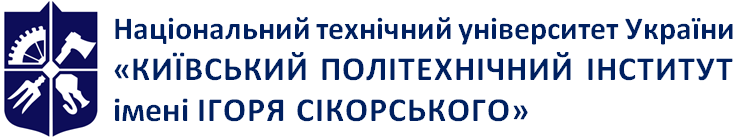 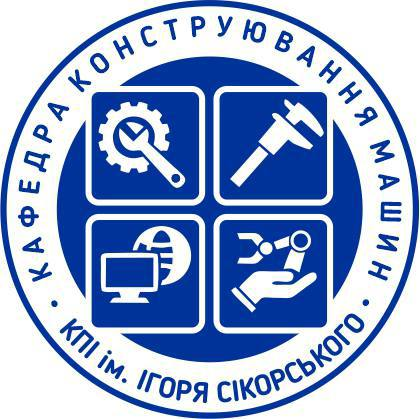 Кафедра конструювання машинКонструювання обладнання машинобудівних виробництв – 3(Конструювання систем приводів машин )Робоча програма навчальної дисципліни (Силабус)Конструювання обладнання машинобудівних виробництв – 3(Конструювання систем приводів машин )Робоча програма навчальної дисципліни (Силабус)Конструювання обладнання машинобудівних виробництв – 3(Конструювання систем приводів машин )Робоча програма навчальної дисципліни (Силабус)Рівень вищої освітиПерший (бакалаврський) Галузь знань13 - Механічна інженеріяСпеціальність131 - Прикладна механікаОсвітня програма„Технології комп’ютерного конструювання верстатів, роботів і машин“Статус дисципліниПрофесійної підготовкиФорма навчанняочна(денна)/дистанційна/змішанаРік підготовки, семестр4 курс, 3 курс (прискор), осінній семестрОбсяг дисципліни4,5 кредитів ЄКТС, 135 год. Семестровий контроль/ контрольні заходиЕкзамен, МКР, РГРРозклад занятьЛекції – 36 год., практичні – 18 год.– за розкладом Департаменту навчальної роботи КПІ ім. Ігоря СікорськогоМова викладанняУкраїнськаІнформація про 
керівника курсу/ викладачівЛектор: доцент, кандидат технічних наук, доцент Верба Ірина ІванівнаКафедра: Корпус КПІ 1, кімната 226, тел. (044)204-94-61, прив (097) 243-14-11Пошта: verba.dan@gmail.com Практичні: доц.,канд. техн. наук., доц. Верба І.І.Розміщення курсуДистанційний ресурс Microsoft Teams, ресурс  «Електронний кампус КПІ»Розділ 1. Загальні принципи проектування виконавчих приводів лінійного руху з обертовими або лінійними електродвигунами Розділ 1. Загальні принципи проектування виконавчих приводів лінійного руху з обертовими або лінійними електродвигунами Розділ 1. Загальні принципи проектування виконавчих приводів лінійного руху з обертовими або лінійними електродвигунами Розділ 1. Загальні принципи проектування виконавчих приводів лінійного руху з обертовими або лінійними електродвигунами Тема 1.1   Тема 1.1   Призначення, основні вимоги, показники працездатності, компоновки виконавчих приводів лінійного рухуПризначення, основні вимоги, показники працездатності, компоновки виконавчих приводів лінійного рухуТема 1.2   Тема 1.2   Конструктивна реалізація тягових пристроїв приводів лінійного руху (ковзання й кочення) Конструктивна реалізація тягових пристроїв приводів лінійного руху (ковзання й кочення) Тема 1.3   Тема 1.3   Проектування напрямних ковзання та кочення, лінійних систем кочення.Проектування напрямних ковзання та кочення, лінійних систем кочення.Розділ 2. Несучі системи (НС) обробного обладнанняРозділ 2. Несучі системи (НС) обробного обладнанняРозділ 2. Несучі системи (НС) обробного обладнанняРозділ 2. Несучі системи (НС) обробного обладнання       Тема 2.1         Тема 2.1  Основні поняття й вимоги до НС, матеріали. Типові базові деталі. Жорсткість НС: принципи розрахунку.Основні поняття й вимоги до НС, матеріали. Типові базові деталі. Жорсткість НС: принципи розрахунку.Розділ 3.   Автоматизовані електроприводи технологічного обладнанняРозділ 3.   Автоматизовані електроприводи технологічного обладнанняРозділ 3.   Автоматизовані електроприводи технологічного обладнанняТема 3.1Тема 3.2   Електромеханічні властивості та режими роботи електроприводів.
Типи електродвигунів технологічного обладнання: принцип дії та порівняльна характеристикаЕлектромеханічні властивості та режими роботи електроприводів.
Типи електродвигунів технологічного обладнання: принцип дії та порівняльна характеристикаТема 3.3      Основи проектування і розрахунку параметрів автоматизованих електроприводів (ЕП) технологічних машинОснови проектування і розрахунку параметрів автоматизованих електроприводів (ЕП) технологічних машинТема 3.4Регульовані електроприводи технологічних машинРегульовані електроприводи технологічних машинТема 3.5      Регулювання електроприводів: загальні принципиРегулювання електроприводів: загальні принципиРозділ 4.   Сервоприводи технологічних машин Розділ 4.   Сервоприводи технологічних машин Розділ 4.   Сервоприводи технологічних машин Тема 4.1   Сервоприводи технологічних машин: загальна характеристика та порівняння з приводами із загальнопромисловими і векторними перетворювачами частоти, область застосування  . Сервоприводи технологічних машин: загальна характеристика та порівняння з приводами із загальнопромисловими і векторними перетворювачами частоти, область застосування  . Тема 4.2  Вибір типу серводвигунів для обробного обладнання. Крокові серводвигуни.Вибір типу серводвигунів для обробного обладнання. Крокові серводвигуни.БалиКритерій оцінювання9Вірна відповідь більш ніж на 90 % питань8Вірна відповідь на 90 % питань7Вірна відповідь на 80 % питань6–5Вірна відповідь на 70 % питань4,0Вірна відповідь на 60 % питань0Вірна відповідь менш ніж на 60 % питань або студент був відсутнійБалиКритерій оцінювання12творча робота11– 10роботу виконано з незначними недоліками9–7роботу виконано з певними помилками0завдання не виконане або є грубі помилкиДіяБалиРеферат на тему, яка стосується сучасного промислового обладнання плюс 1 бал (але не більше, ніж плюс 6)Активність на заняттяхПлюс 3 бали Індивідуальні заняття та консультації.Плюс 3 балиБали Критерій оцінювання15-14Відмінна відповідь (не менше 95% інформації), можливі несуттєві зауваження та неточності14-13Дуже добра відповідь (не менше 85% інформації), помилок немає, відповідь на переважну більшість питань, творче мислення13-11Добра відповідь (не менше 75% інформації), помилок немає, відповідь на більшість питань, окремі недоліки11-10Достатня відповідь (не менше 60%  інформації) є зауваження, відповідь тільки на частину питань10,0Задовільна відповідь (не менше 60%  інформації), суттєві помилки, відповідь на поодинокі питання, не може пояснити результати0Відповідь невірна або менше 60% інформації, або вона відсутняБали Критерій оцінювання16повне, безпомилкове розв'язування завдання, припустимі незначні неточності16-14повне розв'язування завдання із несуттєвими неточностями 14-12задачу розв’язано з незначними помилками 12-10завдання виконане з певними недоліками, неточно або не повністю, є зауваження, не може пояснити результати9задачу вирішено з суттєвими помилками, порушена методика розрахунку, дана відповідь тільки на частину питань, 0Відповідь невірна або менше 60% інформації, або вона відсутняРейтингова оцінка здобувачаУніверситетська шкала оцінок рівня здобутих компетентностей 95 … 100Відмінно85 … 94Дуже добре75 … 84Добре65 … 74Задовільно60 … 64Достатньо Менше 60 балівНезадовільноНе виконані умови допуску до семестрового контролюНе допущеноДоцент кафедри конструювання машин, кандидат технічних наукІрина ВербаУхвалено кафедрою конструювання машин(Протокол №13від19.07 . 2022)Погоджено методичною комісією  механіко-машинобудівного інституту(Протокол №1від2022)